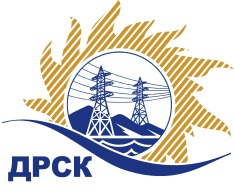 Акционерное Общество«Дальневосточная распределительная сетевая  компания»     (АО «ДРСК»)Протокол №351/Пр-У-Р заседания Закупочной комиссии по аукциону в электронной форме с участием только субъектов МСП  на право заключения договора на выполнение работ: «Кадастровые работы для целей оформления прав землепользования под электросетевыми объектами, расположенными на территории Архаринского, Бурейского, Завитинского, Михайловского, Октябрьского районов, г. Райчихинск Амурской области».  (Лот № 282).СПОСОБ И ПРЕДМЕТ ЗАКУПКИ: аукцион в электронной форме с участием только субъектов МСП на право заключения договора на выполнение работ «Кадастровые работы для целей оформления прав землепользования под электросетевыми объектами, расположенными на территории Архаринского, Бурейского, Завитинского, Михайловского, Октябрьского районов, г. Райчихинск Амурской области».  (Лот № 282).КОЛИЧЕСТВО ПОДАННЫХ ЗАЯВОК НА УЧАСТИЕ В ЗАКУПКЕ: 4 (четыре) заявки.КОЛИЧЕСТВО ОТКЛОНЕННЫХ ЗАЯВОК: 2 (две) заявки.ВОПРОСЫ, ВЫНОСИМЫЕ НА РАССМОТРЕНИЕ ЗАКУПОЧНОЙ КОМИССИИ: О рассмотрении результатов оценки первых частей заявок.Об отклонении заявки Участника № 95762.Об отклонении заявки Участника № 98809. О признании заявок соответствующими условиям Документации о закупке по результатам рассмотрения первых частей заявок.РЕШИЛИ:По вопросу № 1Признать объем полученной информации достаточным для принятия решения.Принять к рассмотрению первые части заявок следующих участников:          По вопросу № 2Отклонить заявку Участника  № 95762 от дальнейшего рассмотрения на основании п. 4.9.5  г) Документации о закупке, как несоответствующую следующим требованиям:         По вопросу № 3 Отклонить заявку Участника  № 98809 от дальнейшего рассмотрения на основании п. 4.9.5  а) Документации о закупке, как несоответствующую следующим требованиям:        По вопросу № 4 Признать первые части заявок следующих Участников:№ 97629№ 97644  соответствующими условиям Документации о закупке и принять их к дальнейшему рассмотрению.Секретарь Закупочной комиссии 1 уровня  		                                        М.Г. ЕлисееваИсп. Чуясова.Тел. (4162) 397-268г.  Благовещенск«22» апреля 2019 года№п/пДата и время регистрации заявкиИдентификационный номер Участника05.04.2019 13:22 9576207.04.2019 06:03 9762907.04.2019 09:01 9764408.04.2019 14:31 98809№п/пДата и время регистрации заявкиИдентификационный номер Участника05.04.2019 13:22№ 9576207.04.2019 06:03№ 9762907.04.2019 09:01№ 9764408.04.2019 14:31№ 98809№ п/пОснования для отклоненияВ составе первой части заявки указаны сведения об Участнике, что не соответствует  п.4.5.1.4 Документации о закупке.№ п/пОснования для отклонения1.Участник не предоставил протокол разногласий по проекту Договора, что не соответствует п. 7.6, п.11 Документации о закупке.По результатам дополнительной экспертизы замечание не снято.